Promocje roboty kuchenne - sprzęt niezbędny w każdej kuchniRobot kuchenny należy do podstawowego wyposażenia każdej nowoczesnej kuchni. Umożliwia on szybkie i wygodne przygotowywanie potraw oraz realizację wielu, interesujących przepisów kulinarnych. Sprawdź jakie roboty kuchenne wybrać oraz gdzie znaleźć promocje na tego typu urządzenia!Nowoczesne roboty kuchenneNa rynku istnieje szeroki wybór urządzeń kuchennych. Do najpopularniejszych należą wielofunkcyjne roboty kuchenne, które przynoszą liczne korzyści i pozwalają zaoszczędzić sporą ilość czasu. Z ich wykorzystaniem można siekać, kroić i rozdrabniać dowolne produkty, w zależności od potrzeb. Nowoczesne roboty kuchenne są bardzo praktyczne: nie zabierają wiele miejsca, a także są łatwe w czyszczeniu. Niemal zachęcają swoich użytkowników do przygotowywania smakowitych dań i przekąsek. Dzięki nim każdy z nas może się poczuć jak zawodowy szef kuchni.Ceny robotów kuchennychCeny robotów kuchennych zaczynają się od kilkudziesięciu, a kończą nawet na kilku tysiącach złotych, w zależności od marki i dostępnych w nich funkcji. W naszej porównywarce cenowej znajdziesz najbardziej korzystne promocje na roboty kuchenne dostępne w Internecie, dzięki czemu bez wątpienia znajdziesz urządzenie dopasowane do swoich potrzeb w najniższej cenie.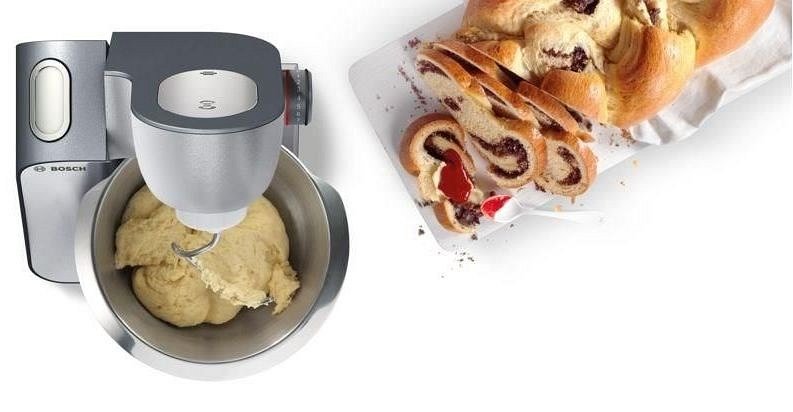 Sprawdź: promocje roboty kuchenne!